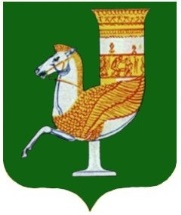 П О С Т А Н О В Л Е Н И ЕАДМИНИСТРАЦИИ   МУНИЦИПАЛЬНОГО  ОБРАЗОВАНИЯ «КРАСНОГВАРДЕЙСКОЕ СЕЛЬСКОЕ ПОСЕЛЕНИЕ»от 08.05.2019 г.  №57с. КрасногвардейскоеОб определении мест для размещения объявлений, иных информационных материалов, не относящихся в соответствии с законодательством Российской Федерации к рекламе, на территории муниципального образования «Красногвардейское сельское поселение»           В целях реализации статьи 21.1 Закона Республики Адыгея от 19.04.2015 года №215 «Об административных правонарушениях», руководствуясь Уставом МО «Красногвардейское сельское поселение»ПОСТАНОВЛЯЮ:1. Определить места для размещения объявлений, иных информационных материалов, не относящихся в соответствии с законодательством Российской Федерации к рекламе, согласно приложению.2.  Разместить настоящее постановление на официальном сайте муниципального образования «Красногвардейское сельское поселение», в информационно-телекоммуникационной сети «Интернет». 3.  Контроль за выполнением настоящего постановления возложить на начальника отдела правого сопровождения и управления имуществом  Шхалахова М.Э.Глава  муниципального образования«Красногвардейское сельское поселение»					Д.В. ГавришПриложение к постановлению администрации МО «Красногвардейское сельское поселение»  № 57 от 08.05.2019 г.       Перечень мест размещения объявлений, иных информационных материалов, не относящихся в соответствии с законодательством Российской Федерации к рекламе, на территории                                                                        муниципального образования «Красногвардейское сельского поселения»№ п/пНаселённый пункт, адресМеста для размещения объявлений, иных информационных материалов, не относящихся в соответствии с законодательством Российской Федерации к рекламе1.с.Красногвардейское ул.50 лет Октября 31Информационный стенд, на здании администрации2.с.Красногвардейское ул.50 лет Октября 33Доска объявлений возле здании РДК3.с.Красногвардейское ул.Больничная 15Доска объявлений у здания ЦРБ4.с.Красногвардейское ул.Первомайская 22 «А»Доска объявлений у центрального рынка5.а.Адамий ул.Шоссейная 82Доска объявлений  возле здания дома культуры6.с.Красногшвардейское парк им.ГорькогоДоска объявлений на аллее парка7.с.Красногвардейское ул.Мира 341Доска объявлений у здания СОШ №11